Wilson Avenue SchoolSummer Reading AssignmentStudents Entering 2nd Grade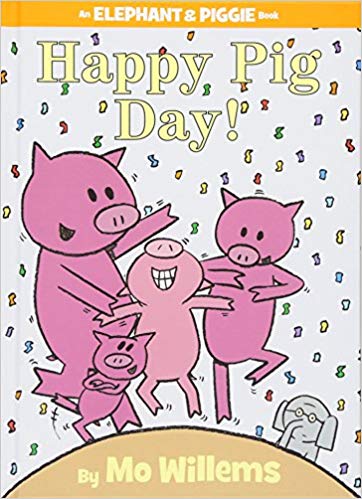 Required Book:  Happy Pig Day by Mo WillemsRequired Assignments:After reading Happy Pig Day, complete the three projects below.Advertisement/Poster: Select your favorite part(s) of the story.Illustrate this part of the story as a poster (be sure all your favorite parts are displayed).Story Board:Create a story board.Include at least 3-5 of the most important parts of the story. Draw pictures to illustrate each part.Be sure to include information about the beginning, middle and the end.Also, your story board should be in sequence (time) order.
Letter Writing:Think of your favorite or least favorite character from the story.Write a letter to that character about how you felt about their behavior or something they did in the story.